Lp.PrzedmiotOpisWizualizacja poglądowaIlość (szt.)Uwagi1Ścianka konferencyjnawymiary: wysokość 2300-2400 mm, szerokość 3000 mmsolidna, aluminiowa i lekka konstrukcjaintuicyjny montaż bez użycia narzędzisystem rurkowy o średnicy 30 mmsystem oznaczony numerami do łatwego montażumateriał tekstylny najwyższej jakości, z możliwością jego prania z zamkiem błyskawicznymmateriał posiada atest niepalności B1grafika naciągana na konstrukcjędwie stopy stabilizującetorba / pokrowiec do transportu i przechowywaniawydruk jednostronny, odporny na promieniowanie UVpranie i prasowanie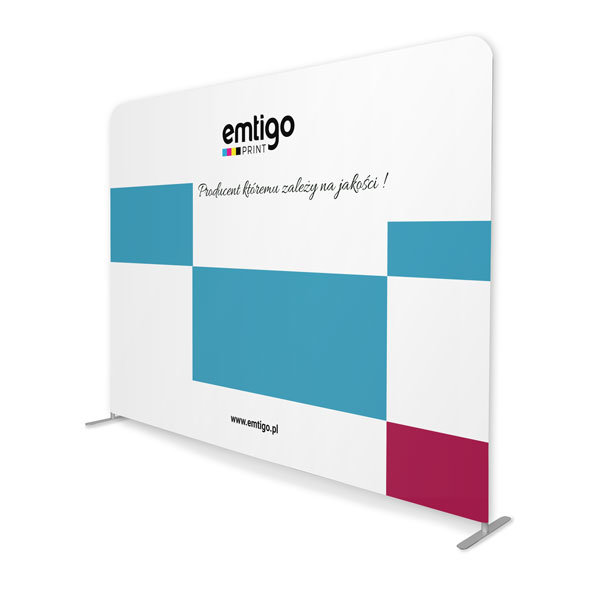 22Trybunka reklamowawymiar około 1010 (wys.) x 800 (szer.) x 600 (gł.)konstrukcja z aluminiowych rur o średnicy 30 mmczarny blat  z MDF, udźwig do 40kg + półka wewnętrzna możliwość szybkiej wymiany grafikigrafika drukowana na materiale tekstylnym, naciągana na konstrukcjęmateriałowa torba transportowamożliwość połączenia kilku lad ze sobąwaga około 10-12 kg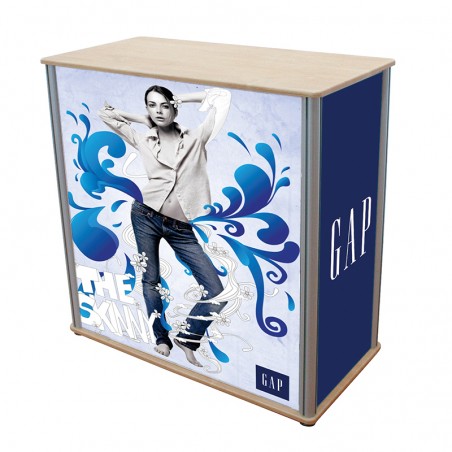 23Rollup – jednostronny,szerokość: 85 cm, wysokość: 200 cm;wykonany z solidnego aluminiumelegancki i nowoczesny kształt kasety, typ łezka / delfinregulowane nóżki stabilizującegrafika w kolorze 4+0, jednostronnaaluminiowy składany maszt teleskopowygórna listwa zaciskowaregulacja podstawy/nóżki stabilizująceusztywniona torba transportowawydruk na materiale PET 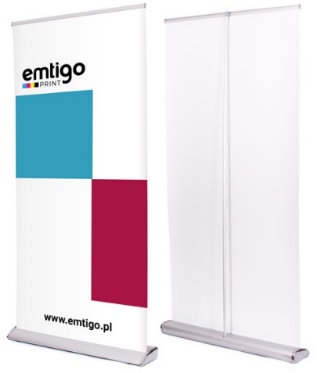 54Naklejki na samochódwykonane z folii magnetycznej z nadrukowaną grafikąnadruk w pełnym kolorze w technologii UV lub zabezpieczony przed UVmagnesy wykonane z solidnej, mocnej i jednostronnie namagnesowanej folii o przyczepności nie powodującej odpadania podczas eksploatacji pojazdumagnesy łatwe w montażu i demontażu, nie powodujące uszkodzeń karoserii.grubość magnesu: minimum 6 mm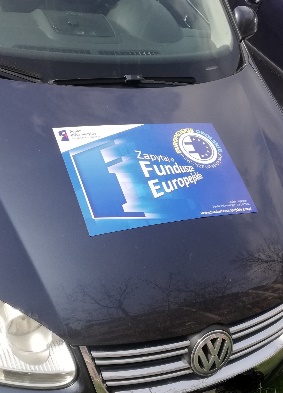 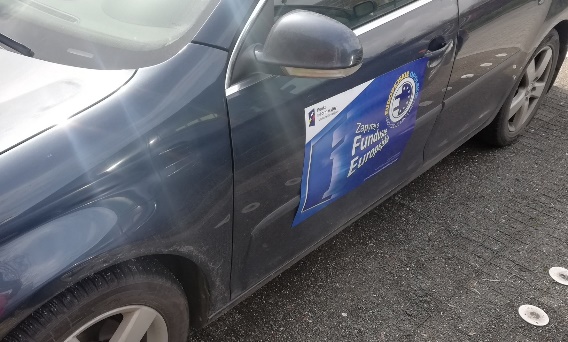 6Wymiary naklejek:40cm x 30cm – 1 sztuka80cm x 50cm – 2 sztuki90cm x 30cm – 2 sztuki